MGFC Club Calendar for 2016-2017 financial year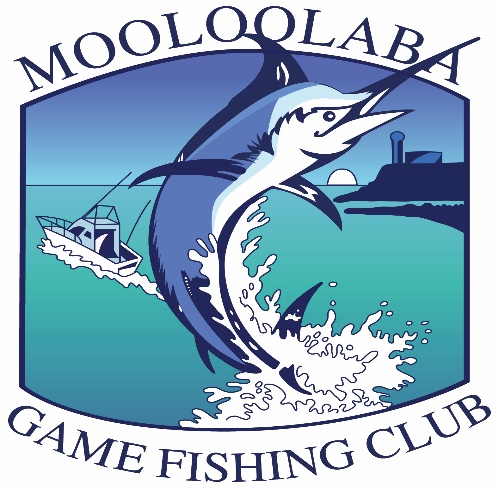 October1st & 2nd Rally day weekend/ Social BYO BBQ 5th General meeting/tackle night TYC (Wednesday)10th Committee meeting (Monday)28th all tag cards from previous month due inNovember4th & 5th Rally day weekend/Social BYO BBQSaturday 12th Christmas Party Barra Park, Bli Bli14th Committee meeting (Monday)Friday 25th, Saturday 26th, & Sunday 27th Billfish Bash Tournament28th all tag cards from previous month due inDecember3rd & 4th Rally day weekend7th General meeting/Tackle night BCF Maroochydore (Wednesday)12th Committee meeting (Monday)28th all tag cards from previous month due inJanuary7th & 8th Rally day weekend/Social BYO BBQ9th Committee meeting (Monday)28th all tag cards from previous month due inFebruary1st General meeting TYC (Wednesday)4th & 5th Rally day weekend/Social BYO BBQFriday 10th & Saturday 11th Billfish Babes one day shoot out13th Committee meeting (Monday)Friday 24th & Saturday 25th Billfish Babes tournament back –up dates28th all tag cards from previous month due inMarch4th & 5th Rally day weekend/ Flathead classic - BBQ13th Committee meeting (Monday)28th all tag cards from previous month due inApril1st & 2nd Rally day weekend/Social BYO BBQ5th General meeting watch this space (Wednesday)10th Committee meeting (Monday)Friday 21st, Saturday 22nd & Sunday 23rd the 25th Billfish Bonanza Tournament28th all tag cards from previous month due inMay6th & 7th Rally day weekend/ Social BYO BBQ 8th Committee meeting (Monday)28th all tag cards from previous month due inJune3rd & 4th Rally day weekend/Social BYO BBQ7th General meeting TYC (Wednesday)12th Committee meeting (Monday)9th, 10th & 11th Social camping weekend28th all tag cards from previous month due inJuly1st & 2nd Rally day weekend/Social BYO BBQ10th Committee meeting (Monday)28th all tag cards due in from previous monthSunday 30th Junior tournament – Reelax in the riverAugust 5th & 6th Rally day weekend/Social BYO BBQ11th, 12th & 13th QGFA AGM MackaySaturday 19th MGFC AGM & Presentation dinnerChristmas PartyLight and Heavy Tackle TournamentsBillfish Babes tournamentJunior TournamentAGM and PresentationSocial events ( Flathead classic, camping weekend)